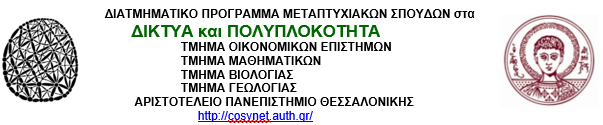 Α Ν Α Κ Ο Ι Ν Ω Σ ΗΠαρουσίαση Διπλωματικής ΕργασίαςΧρόνος: Πέμπτη 30 Δεκεμβρίου 2021, ώρα 19:00Χώρος: Διαδικτυακά στον σύνδεσμο 
https://authgr.zoom.us/j/98066129757?pwd=TmVCaUZHbmVEMTJKL1duMk1JSU1Pdz09 ΗμερομηνίαΤίτλος  Εργασίας Φοιτητής3-μελής Επιτροπή2021-12-30Ανάλυση Δικτύου Εμπιστοσύνης Χρηστών που πραγματοποιούν συναλλαγές σε BitcoinΣιάρκου Μαρία Μακρής Γ. (Επιβλέπων)Αντωνίου Ι.Μπράτσας Χ.